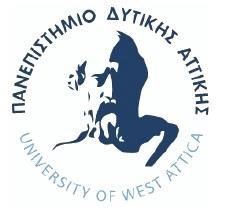 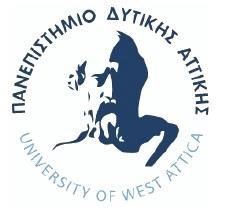 ΠΑΝΕΠΙΣΤΗΜΙΟ ΔΥΤΙΚΗΣ ΑΤΤΙΚΗΣΣΧΟΛΗ ΔΙΟΙΚΗΤΙΚΩΝ, ΟΙΚΟΝΟΜΙΚΩΝ & ΚΟΙΝΩΝΙΚΩΝ ΕΠΙΣΤΗΜΩΝΤΜΗΜΑ ΔΙΟΙΚΗΣΗΣ ΕΠΙΧΕΙΡΗΣΕΩΝΠΑΝΕΠΙΣΤΗΜΙΟ ΔΥΤΙΚΗΣ ΑΤΤΙΚΗΣΣΧΟΛΗ ΔΙΟΙΚΗΤΙΚΩΝ, ΟΙΚΟΝΟΜΙΚΩΝ & ΚΟΙΝΩΝΙΚΩΝ ΕΠΙΣΤΗΜΩΝΤΜΗΜΑ ΔΙΟΙΚΗΣΗΣ ΕΠΙΧΕΙΡΗΣΕΩΝΠΑΝΕΠΙΣΤΗΜΙΟ ΔΥΤΙΚΗΣ ΑΤΤΙΚΗΣΣΧΟΛΗ ΔΙΟΙΚΗΤΙΚΩΝ, ΟΙΚΟΝΟΜΙΚΩΝ & ΚΟΙΝΩΝΙΚΩΝ ΕΠΙΣΤΗΜΩΝΤΜΗΜΑ ΔΙΟΙΚΗΣΗΣ ΕΠΙΧΕΙΡΗΣΕΩΝΠΑΝΕΠΙΣΤΗΜΙΟ ΔΥΤΙΚΗΣ ΑΤΤΙΚΗΣΣΧΟΛΗ ΔΙΟΙΚΗΤΙΚΩΝ, ΟΙΚΟΝΟΜΙΚΩΝ & ΚΟΙΝΩΝΙΚΩΝ ΕΠΙΣΤΗΜΩΝΤΜΗΜΑ ΔΙΟΙΚΗΣΗΣ ΕΠΙΧΕΙΡΗΣΕΩΝΑρ. Πρωτ.: _____________          Ημ/νία: _______________Αρ. Πρωτ.: _____________          Ημ/νία: _______________Αρ. Πρωτ.: _____________          Ημ/νία: _______________Αρ. Πρωτ.: _____________          Ημ/νία: _______________Αρ. Πρωτ.: _____________          Ημ/νία: _______________Αρ. Πρωτ.: _____________          Ημ/νία: _______________ΑΙΤΗΣΗ ΕΞΕΤΑΣΗΣ ΠΤΥΧΙΑΚΗΣ ΕΡΓΑΣΙΑΣΑΙΤΗΣΗ ΕΞΕΤΑΣΗΣ ΠΤΥΧΙΑΚΗΣ ΕΡΓΑΣΙΑΣΑΙΤΗΣΗ ΕΞΕΤΑΣΗΣ ΠΤΥΧΙΑΚΗΣ ΕΡΓΑΣΙΑΣΑΙΤΗΣΗ ΕΞΕΤΑΣΗΣ ΠΤΥΧΙΑΚΗΣ ΕΡΓΑΣΙΑΣΑΙΤΗΣΗ ΕΞΕΤΑΣΗΣ ΠΤΥΧΙΑΚΗΣ ΕΡΓΑΣΙΑΣΑΙΤΗΣΗ ΕΞΕΤΑΣΗΣ ΠΤΥΧΙΑΚΗΣ ΕΡΓΑΣΙΑΣΦοιτητής/Φοιτήτρια 1Φοιτητής/Φοιτήτρια 1Φοιτητής/Φοιτήτρια 1Φοιτητής/Φοιτήτρια 2Φοιτητής/Φοιτήτρια 2Αριθμός ΜητρώουΟνοματεπώνυμο1Κατεύθυνση/ 2Τμήμα ΤΕΙΔιεύθυνση  οικίας  – ΤΚ – ΠόληΤηλέφωνο οικίας- Κινητό E-mailΘΕΜΑ: ΕΞΕΤΑΣΗ ΠΤΥΧΙΑΚΗΣ ΕΡΓΑΣΙΑΣΘΕΜΑ: ΕΞΕΤΑΣΗ ΠΤΥΧΙΑΚΗΣ ΕΡΓΑΣΙΑΣΘΕΜΑ: ΕΞΕΤΑΣΗ ΠΤΥΧΙΑΚΗΣ ΕΡΓΑΣΙΑΣΘΕΜΑ: ΕΞΕΤΑΣΗ ΠΤΥΧΙΑΚΗΣ ΕΡΓΑΣΙΑΣΘΕΜΑ: ΕΞΕΤΑΣΗ ΠΤΥΧΙΑΚΗΣ ΕΡΓΑΣΙΑΣΘΕΜΑ: ΕΞΕΤΑΣΗ ΠΤΥΧΙΑΚΗΣ ΕΡΓΑΣΙΑΣΠαρακαλώ όπως προβείτε στις απαραίτητες ενέργειες, ώστε να οριστεί ημερομηνία εξέτασης για την πτυχιακή μου εργασία με τίτλο: ………………………………………………………………………………………………………………………………………..……………………………………………………………………………………………………..…………………………………………………………………….………………………………………………………………………………………………………………………..………………………………………………….Παρακαλώ όπως προβείτε στις απαραίτητες ενέργειες, ώστε να οριστεί ημερομηνία εξέτασης για την πτυχιακή μου εργασία με τίτλο: ………………………………………………………………………………………………………………………………………..……………………………………………………………………………………………………..…………………………………………………………………….………………………………………………………………………………………………………………………..………………………………………………….Παρακαλώ όπως προβείτε στις απαραίτητες ενέργειες, ώστε να οριστεί ημερομηνία εξέτασης για την πτυχιακή μου εργασία με τίτλο: ………………………………………………………………………………………………………………………………………..……………………………………………………………………………………………………..…………………………………………………………………….………………………………………………………………………………………………………………………..………………………………………………….Παρακαλώ όπως προβείτε στις απαραίτητες ενέργειες, ώστε να οριστεί ημερομηνία εξέτασης για την πτυχιακή μου εργασία με τίτλο: ………………………………………………………………………………………………………………………………………..……………………………………………………………………………………………………..…………………………………………………………………….………………………………………………………………………………………………………………………..………………………………………………….Παρακαλώ όπως προβείτε στις απαραίτητες ενέργειες, ώστε να οριστεί ημερομηνία εξέτασης για την πτυχιακή μου εργασία με τίτλο: ………………………………………………………………………………………………………………………………………..……………………………………………………………………………………………………..…………………………………………………………………….………………………………………………………………………………………………………………………..………………………………………………….Παρακαλώ όπως προβείτε στις απαραίτητες ενέργειες, ώστε να οριστεί ημερομηνία εξέτασης για την πτυχιακή μου εργασία με τίτλο: ………………………………………………………………………………………………………………………………………..……………………………………………………………………………………………………..…………………………………………………………………….………………………………………………………………………………………………………………………..………………………………………………….Τριμελής Επιτροπή Εξέτασης: ……………………………………………………………………………………………………………………………Τριμελής Επιτροπή Εξέτασης: ……………………………………………………………………………………………………………………………Τριμελής Επιτροπή Εξέτασης: ……………………………………………………………………………………………………………………………Τριμελής Επιτροπή Εξέτασης: ……………………………………………………………………………………………………………………………Τριμελής Επιτροπή Εξέτασης: ……………………………………………………………………………………………………………………………Τριμελής Επιτροπή Εξέτασης: ……………………………………………………………………………………………………………………………Επιβλέπων Καθηγητής…………………………(υπογραφή)Επιβλέπων Καθηγητής…………………………(υπογραφή)Επιβλέπων Καθηγητής…………………………(υπογραφή)Ο/Η  Φοιτητής/Φοιτήτρια 1…………………………(υπογραφή)Ο/Η  Φοιτητής/Φοιτήτρια 1…………………………(υπογραφή)Ο/Η  Φοιτητής/Φοιτήτρια 2…………………………(υπογραφή)